ГЛАВНЫЙ ЭКРАН СЭД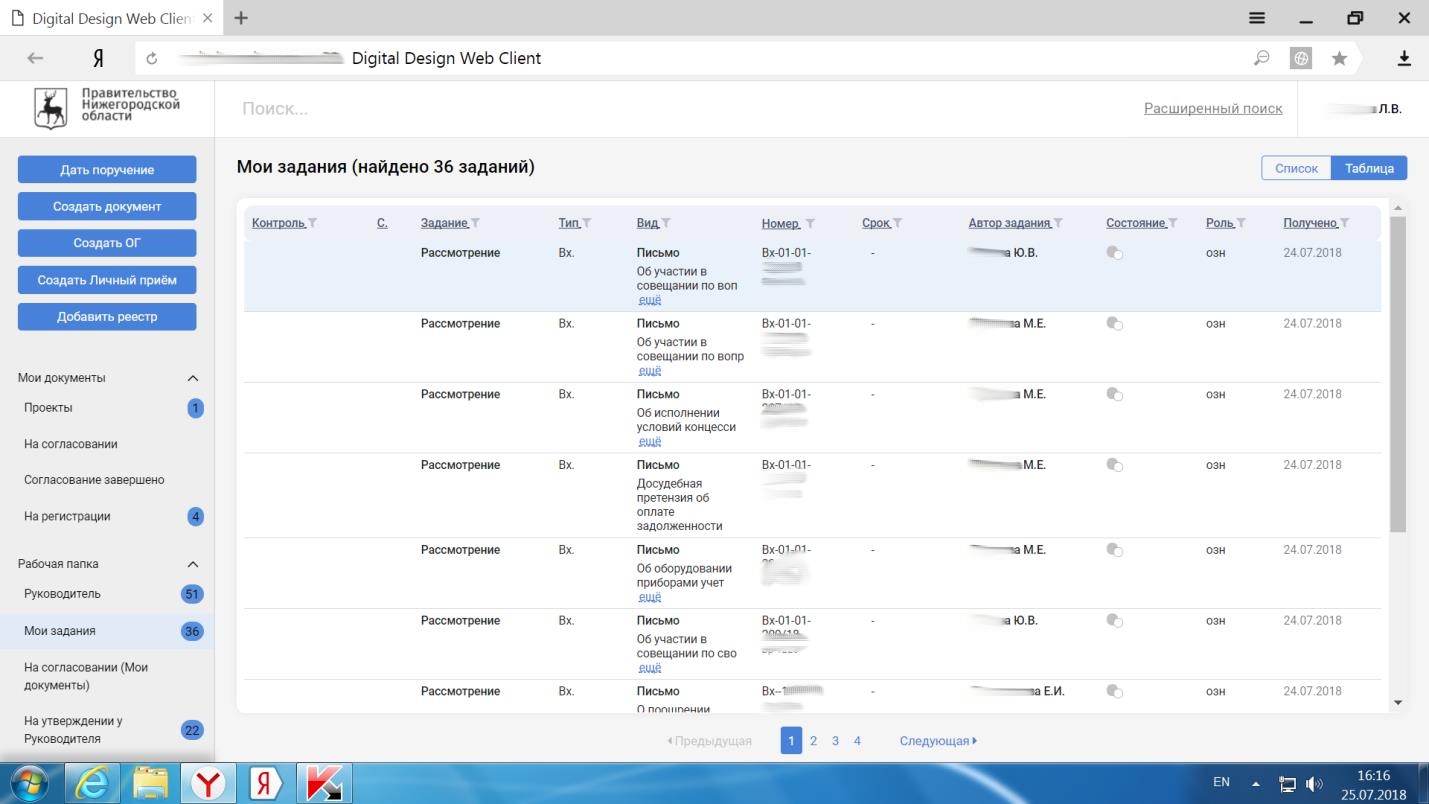 Главный экран системы содержит:  - кнопка для создания документа в инициативном порядке (без документа-основания).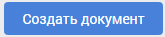  - кнопка для создания инициативного поручения (без документа-основания).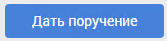 Набор папок «Поручения», в которых отображаются задания по документам, направленным руководителю\исполнителю на рассмотрение, исполнение, согласование или подписание.При нажатии на папку (например, «В работе») в правой части отображается список соответствующих заданий.  При нажатии на строку в списке открывается карточка заданий. В карточке задания отображается тип задания по документу: Рассмотрение – документ поступил на рассмотрение сразу после регистрации; Поручение – документ поступил на исполнение по резолюции руководителя для исполнения;Ознакомление – документ поступил на ознакомление по резолюции руководителя и не требует исполнения;Согласование – документ поступил на согласование; Подписание – документ поступил на подписание; Набор папок «Мои документы», в которых отображаются исходящие и внутренние документы, подготовленные руководителем\исполнителем во исполнение поручений или в инициативном порядке.При нажатии на папку (например, «Согласование завершено») в правой части отображается список соответствующих документов (в данном примере – список документов, по которым завершен маршрут согласования). При нажатии на строку в списке открывается карточка документа.В верхней части экрана отображается:   - герб Правительства Нижегородской области. 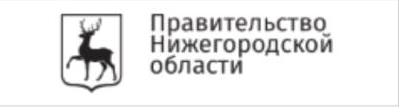 Чтобы вернуться на главный экран, нужно нажать на герб. Чтобы открыть главный экран в новой вкладке или в новом окне, нужно нажать правой кнопкой мыши на герб и выбрать «Открыть ссылку в новой вкладке» или «Открыть ссылку в новом окне». 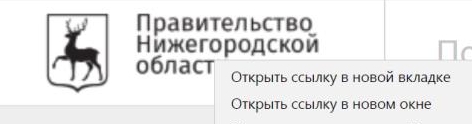 Строка быстрого поиска документов. 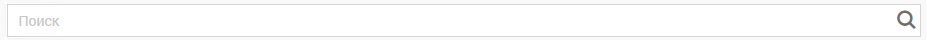 Введите номер документа (полностью или частично) и нажмите Enter.Будут найдены документы с соответствующим номером. Ссылка для открытия формы расширенного поиска документов и заданий.. 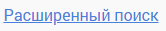 В системе можно выполнять поиск по документам, заданиям, реестрам. ФИО работника, который открыл СЭД (текущий пользователь). ОПИСАНИЕ ПАПОК и функциональных ролейПорученияПапки раздела «Поручения» содержат перечень поручений, исполнителем по которым является вошедший сотрудник.Поручение может быть выдано исполнителю по входящему или внутреннему документу или по инициативному поручению руководителяНовыеПапка содержит новые задания на исполнение (поручения), еще не взятые в работу исполнителем.Все новые задания по документу поступают в папку «Новые».После того как исполнитель берет задание в, оно уходит из папки «Новые». В работеПапка содержит все неисполненные задания по документам и инициативным поручениям, требующие исполненияНа согласованиеПапка содержит задания на согласование (подписание) документов, направленные текущему пользователюМои на приемкеПапка содержит задания текущего пользователя, которые ожидают проверки(сотрудник по таким заданиям указан исполнителем в резолюции)Мне на приемкуПапка содержит задания, которые требуют проверки сотрудником ( сотрудник по таким заданиям указан проверяющим в резолюции)КонтрольныеПапка содержит все неисполненные контрольные заданияМои документыПапки раздела «Мои документы» содержат документы, подготовленные руководителем\исполнителем подразделенияПроекты документовПапка содержит все проекты документов, подготовленные руководителем\исполнителем, в состоянии «Подготавливается»На согласованииПапка содержит все проекты документов, подготовленные руководителем\исполнителем и находящиеся на согласованииСогласование завершеноПапка содержит все проекты документов, подготовленные руководителем\исполнителем, по которым завершены все маршруты согласованияНа регистрацииПапка содержит все проекты документов, подготовленные руководителем\исполнителем и находящиеся на регистрацииТонкий клиент КоординаторФункциональная рольРабочая папкаПапки раздела «Рабочая папка» содержат поручения, направленные руководителю\исполнителю подразделенияРуководительПапка  содержит поручения руководителя текущего пользователя, по которым есть проект резолюции, требующий согласования с текущим пользователем. Мои заданияПапка содержит поручения текущего пользователя, по которым есть проект резолюции, требующий утверждения от текущего пользователемНа согласовании (Мои документы)Папка содержит задания вида «Согласование» или «Подписание» по проектам документов, направленных текущему пользователюНа утверждении у РуководителяПапка содержит проекты резолюций руководителя текущего пользователя, находящиеся у него на утвержденииОтправить на подпись РуководителяПапка содержит задания вида «Согласование» или «Подписание» по проектам документов, которые необходимо передать руководителюНа подписании у РуководителяПапка содержит задания вида «Согласование» или «Подписание» по проектам документов, которые были переданы руководителюИсторияПапки раздела «История», позволяющая просмотреть утвержденные резолюции и завершенные задания вида «Согласование» или «Подписание» Утверждено РуководителемПапка содержит утверждённые руководителем текущего пользователя резолюции по документамСогласовано РуководителемПапка содержит исполненные руководителем текущего пользователя задания вида «Согласование» или «Подписание»  по проектам документовРезолюцииПапки раздела «Резолюции» позволяют отслеживать ход работ по резолюциям текущего пользователяБез проектаПапка содержит поручения текущего пользователя, по которым не подготовлен проект резолюцииПодготовлен проектПапка содержит поручения текущего пользователя, по которым подготовлен проект резолюцииНа доработкеПапка содержит поручения текущего пользователя, по которым проект резолюции находится на доработкеРегистраторФункциональная рольРегистрацияНа регистрацииПапка содержит все проекты документов, поступившие текущему пользователю на регистрациюПередача получателямПапка содержит зарегистрированные документы, которые необходимо передать получателямЗарегистрировано сегодняПапка содержит все зарегистрированные сегодня документыПомощникФункциональная рольПоручения руководителяБез проектаПапка содержит поручения руководителя текущего пользователя, по которым необходимо подготовить проект резолюцииНа доработкуПапка содержит поручения руководителя текущего пользователя, по которым проект резолюции был возращен на доработкуНа утвержденииПапка содержит поручения руководителя текущего пользователя, по которым проект резолюции находится на утвержденииКонтрольныеПапка содержит все неисполненные контрольные задания, автором которых является руководитель.Документы отправить на подписьПапка содержит задания вида «Согласование» или «Подписание» по проектам документов, которые необходимо передать руководителюУтвержденные за 2 дняПапка содержит резолюции руководителя, которые были утверждены  за последние 2 дняКонтрольПапки раздела «Контроль»  содержат список контрольных заданийКонтрольные порученияПапка содержит все неисполненные контрольные заданияНе взятые в работуПапка содержит все неисполненные контрольные задания, которые еще не были взяты в работуПриближается срок (через 3 дня)Папка содержит все неисполненные контрольные задания, срок которых истекает через 3 дняПросроченныеПапка содержит все неисполненные контрольные задания, срок исполнения которых меньше текущей датыУтвержденные резолюцииПапка содержит утвержденные резолюции руководителя, по которым не определен тип контроляСогласование Руководителем завершеноПапка содержит исполненные руководителем текущего пользователя задания вида «Согласование» или «Подписание»  по проектам документовЗаместительФункциональная рольЗаместительПапки раздела «Заместитель»  содержат задания замещаемого сотрудникаНовыеПапка содержит новые задания на исполнение (поручения), еще не рассмотренные замещаемымВ работеПапка содержит все неисполненные задания по документам и инициативным поручениям, требующие исполнения замещаемымКонтрольныеПапка содержит все неисполненные контрольные задания замещаемогоНа согласованиеПапка содержит задания на согласование (подписание) документов, направленные замещаемомуДокументы замещаемогоПапки раздела «Документы замещаемого»  содержат документы, подготовленные замещающим сотрудникомПроектыПапка содержит все проекты документов, подготовленные замещающим, в состоянии «Подготавливается»На согласованииПапка содержит все проекты документов, подготовленные замещающим и находящиеся на согласованииСогласование завершеноПапка содержит все проекты документов, подготовленные замещающим, по которым завершены все маршруты согласованияНа регистрацииПапка содержит все проекты документов, подготовленные замещающим и находящиеся на регистрации